BeetleEach player has a pencil and paper and in turn rolls the die and draws a body part corresponding to the number rolled. 1 = Body2 = Head3 = A leg4 = An eye5 = An antenna6 = The tailA player, however, cannot start drawing the legs, tail, and head until a 1 has been thrown for the body; and cannot draw the eyes and antennae until a 2 has been thrown for the head.  The beetle must have a body, a head, two antennae, two eyes, six legs and a tail.  The player who finishes drawing a beetle first, wins the game. 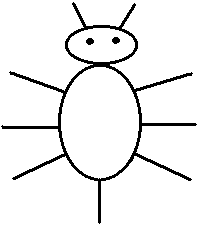 